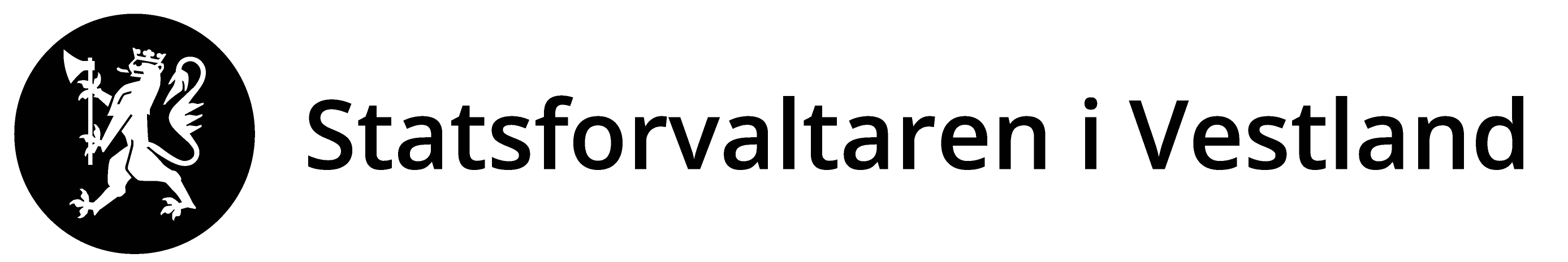 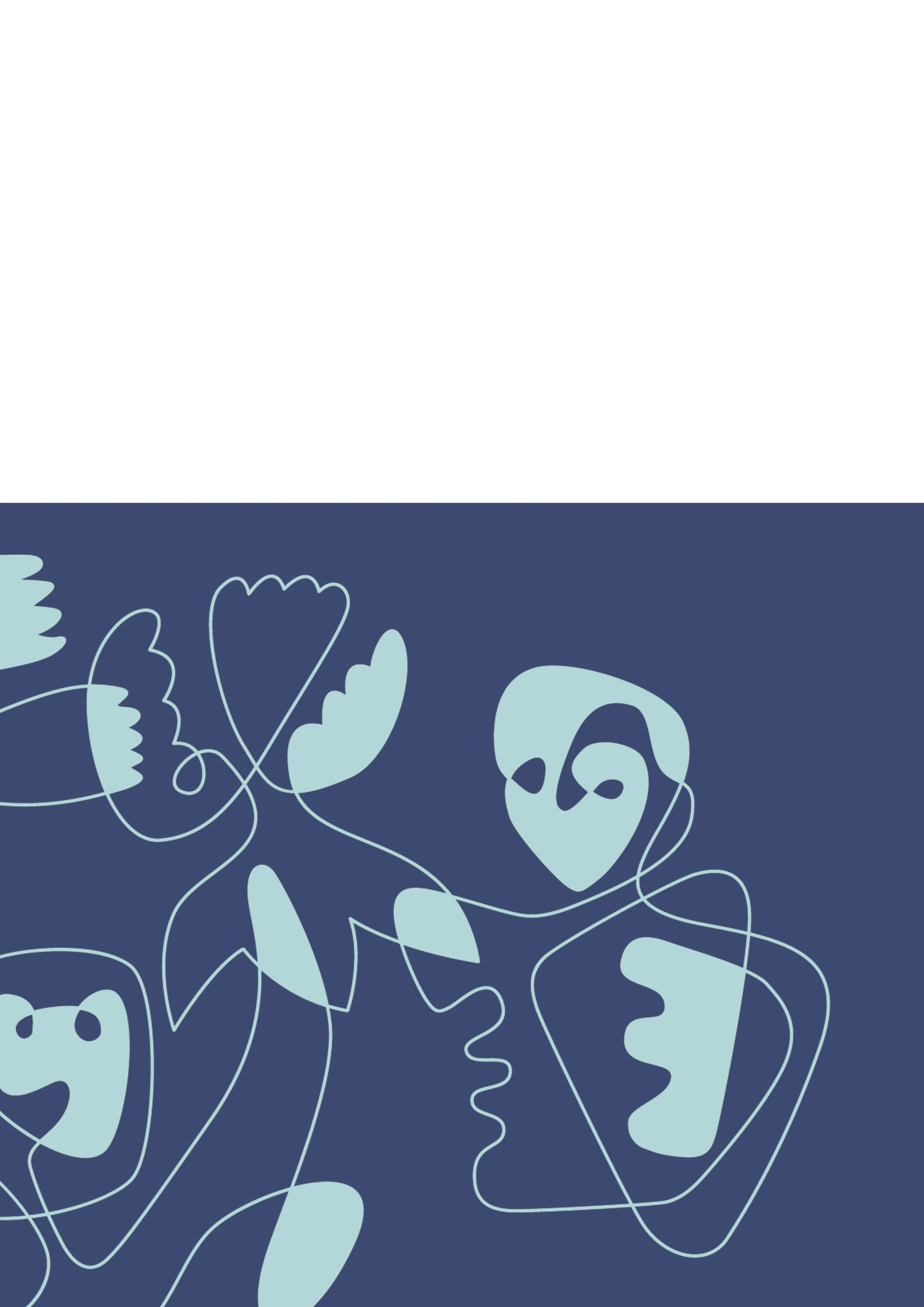 Skjemaet skal nyttast ved søknad om løyve til mudring, dumping og utfylling i sjø og vassdrag etter forureiningsforskrifta kapittel 22 og forureiningslova § 11. For andre tiltak i sjø kan søknadsskjemaet nyttast som utgangspunkt for kva opplysningar Statsforvaltaren treng for å kunne fatte ei avgjerd. Du kan gjerne bruke søknadsskjema for desse tiltaka også. Skjemaet må fyllast ut nøyaktig og fullstendig, og alle nødvendige vedlegg må følgje med. Se rettleiar til søknadsskjema og informasjon til søkjer i eige dokument. https://www.statsforvalteren.no/nn/vestland/miljo-og-klima/forureining/mudring-og-dumping---soknadsskjema/ Bruk vedleggsark med referansenummer til skjemaet der det er nødvendig.  Søknaden skal sendast til Statsforvaltaren pr. e-post (sfvlpost@statsforvalteren.no) eller pr. brev (Statsforvaltaren i Vestland, Statens hus, Njøsavegen 2, 6863 Leikanger).Andre opplysningar som er av betydning for saken skal leggast ved søknaden. Vi gjer merksam på at søkjar sjølv er ansvarleg for ikkje å oppgje sensitiv informasjon (forretningshemmelegheiter, ol.) i søknadsskjemaet då skjemaet er offentleg tilgjengeleg.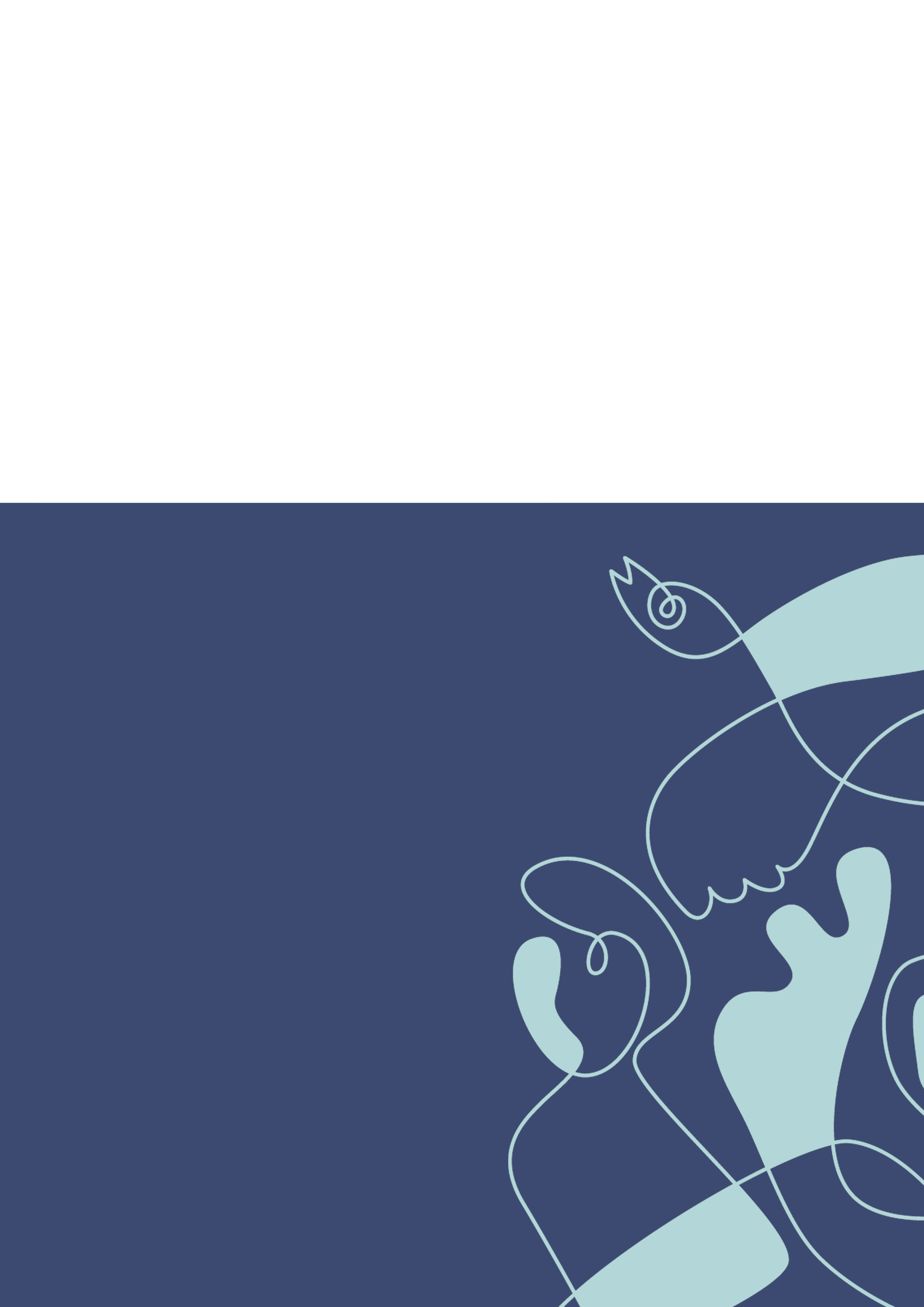 1. Generell informasjon1. Generell informasjon1. Generell informasjon1. Generell informasjona  Tiltakshavar (ansvarleg søkjar)a  Tiltakshavar (ansvarleg søkjar)a  Tiltakshavar (ansvarleg søkjar)a  Tiltakshavar (ansvarleg søkjar)Namn AdresseTelefone-postHovudeining (org.nr.)Undereining (org.nr.)b  Tiltakshavars kontaktpersonb  Tiltakshavars kontaktpersonb  Tiltakshavars kontaktpersonb  Tiltakshavars kontaktpersonNamn AdresseTelefone-postc   Konsulentfirma (eventuelt) c   Konsulentfirma (eventuelt) c   Konsulentfirma (eventuelt) c   Konsulentfirma (eventuelt) Namn AdresseTelefone-postd  Entreprenør (dersom kjend) d  Entreprenør (dersom kjend) d  Entreprenør (dersom kjend) d  Entreprenør (dersom kjend) Namn AdresseTelefone-poste  Lokalisering av tiltake  Lokalisering av tiltake  Lokalisering av tiltake  Lokalisering av tiltakMudringDumpingUtfyllingKommuneStadnamnGnr./bnr.Koordinatar Nord: Aust:    Nord: Aust:    Nord: Aust:    f  Tidsperiode for planlagt gjennomføring av tiltaket (månad og år) og kor lenge arbeidet vil pågåf  Tidsperiode for planlagt gjennomføring av tiltaket (månad og år) og kor lenge arbeidet vil pågåf  Tidsperiode for planlagt gjennomføring av tiltaket (månad og år) og kor lenge arbeidet vil pågåf  Tidsperiode for planlagt gjennomføring av tiltaket (månad og år) og kor lenge arbeidet vil pågåg  Fakturainformasjon g  Fakturainformasjon g  Fakturainformasjon g  Fakturainformasjon Fakturaadresse FakturareferanseAnna(Prosjektnummer e.l.)Kontaktperson for faktureringNamnTelefone-post2. Type tiltakMudring, dumping og plassering av materiale frå skip er underlagt reglane i forureiningsforskrifta kapittel 22. Mudring og dumping i sjø og vassdrag og krev alltid løyve etter § 22-6. For utfyllingsarbeid og andre tiltak utført frå land er det ein vurderingssak frå Statsforvaltaren si side om tiltaket krev løyve etter forureiningslova § 11. 2. Type tiltakMudring, dumping og plassering av materiale frå skip er underlagt reglane i forureiningsforskrifta kapittel 22. Mudring og dumping i sjø og vassdrag og krev alltid løyve etter § 22-6. For utfyllingsarbeid og andre tiltak utført frå land er det ein vurderingssak frå Statsforvaltaren si side om tiltaket krev løyve etter forureiningslova § 11. 2. Type tiltakMudring, dumping og plassering av materiale frå skip er underlagt reglane i forureiningsforskrifta kapittel 22. Mudring og dumping i sjø og vassdrag og krev alltid løyve etter § 22-6. For utfyllingsarbeid og andre tiltak utført frå land er det ein vurderingssak frå Statsforvaltaren si side om tiltaket krev løyve etter forureiningslova § 11. 2. Type tiltakMudring, dumping og plassering av materiale frå skip er underlagt reglane i forureiningsforskrifta kapittel 22. Mudring og dumping i sjø og vassdrag og krev alltid løyve etter § 22-6. For utfyllingsarbeid og andre tiltak utført frå land er det ein vurderingssak frå Statsforvaltaren si side om tiltaket krev løyve etter forureiningslova § 11. 2. Type tiltakMudring, dumping og plassering av materiale frå skip er underlagt reglane i forureiningsforskrifta kapittel 22. Mudring og dumping i sjø og vassdrag og krev alltid løyve etter § 22-6. For utfyllingsarbeid og andre tiltak utført frå land er det ein vurderingssak frå Statsforvaltaren si side om tiltaket krev løyve etter forureiningslova § 11. 2. Type tiltakMudring, dumping og plassering av materiale frå skip er underlagt reglane i forureiningsforskrifta kapittel 22. Mudring og dumping i sjø og vassdrag og krev alltid løyve etter § 22-6. For utfyllingsarbeid og andre tiltak utført frå land er det ein vurderingssak frå Statsforvaltaren si side om tiltaket krev løyve etter forureiningslova § 11. 2. Type tiltakMudring, dumping og plassering av materiale frå skip er underlagt reglane i forureiningsforskrifta kapittel 22. Mudring og dumping i sjø og vassdrag og krev alltid løyve etter § 22-6. For utfyllingsarbeid og andre tiltak utført frå land er det ein vurderingssak frå Statsforvaltaren si side om tiltaket krev løyve etter forureiningslova § 11. Mudring Mudring Mudring Fyll ut del AFyll ut del AFyll ut del ADumpingDumpingDumpingFyll ut del BFyll ut del BFyll ut del BUtfylling Utfylling Utfylling Fyll ut del CFyll ut del CFyll ut del CTiltak i ferskvatn Ja 	NeiNeiNeiNeiNeiTiltak i ferskvatnDersom tiltak i ferskvatn:Er det strekningar som fører anadrome laksefisk eller trua ferskvassartar (t.d. elvemusling, ål, edelkreps)Dersom tiltak i ferskvatn:Er det strekningar som fører anadrome laksefisk eller trua ferskvassartar (t.d. elvemusling, ål, edelkreps)Dersom tiltak i ferskvatn:Er det strekningar som fører anadrome laksefisk eller trua ferskvassartar (t.d. elvemusling, ål, edelkreps)Dersom tiltak i ferskvatn:Er det strekningar som fører anadrome laksefisk eller trua ferskvassartar (t.d. elvemusling, ål, edelkreps)Dersom tiltak i ferskvatn:Er det strekningar som fører anadrome laksefisk eller trua ferskvassartar (t.d. elvemusling, ål, edelkreps) Ja 	NeiDersom tiltak i ferskvatn:Er det strekningar som fører anadrome laksefisk eller trua ferskvassartar (t.d. elvemusling, ål, edelkreps)Dersom tiltak i ferskvatn:Er det strekningar som fører anadrome laksefisk eller trua ferskvassartar (t.d. elvemusling, ål, edelkreps)Dersom tiltak i ferskvatn:Er det strekningar som fører anadrome laksefisk eller trua ferskvassartar (t.d. elvemusling, ål, edelkreps)Dersom tiltak i ferskvatn:Er det strekningar som fører anadrome laksefisk eller trua ferskvassartar (t.d. elvemusling, ål, edelkreps)Dersom tiltak i ferskvatn:Er det strekningar som fører anadrome laksefisk eller trua ferskvassartar (t.d. elvemusling, ål, edelkreps)Del A – MudringEin kvar planlagt forflytning av massar frå sjøbotnDel A – MudringEin kvar planlagt forflytning av massar frå sjøbotnDel A – MudringEin kvar planlagt forflytning av massar frå sjøbotnDel A – MudringEin kvar planlagt forflytning av massar frå sjøbotnDel A – MudringEin kvar planlagt forflytning av massar frå sjøbotnDel A – MudringEin kvar planlagt forflytning av massar frå sjøbotnDel A – MudringEin kvar planlagt forflytning av massar frå sjøbotnDel A – MudringEin kvar planlagt forflytning av massar frå sjøbotnDel A – MudringEin kvar planlagt forflytning av massar frå sjøbotnDel A – MudringEin kvar planlagt forflytning av massar frå sjøbotnDel A – MudringEin kvar planlagt forflytning av massar frå sjøbotnDel A – MudringEin kvar planlagt forflytning av massar frå sjøbotnDel A – MudringEin kvar planlagt forflytning av massar frå sjøbotnUtgreiing av tiltaketUtgreiing av tiltaketUtgreiing av tiltaketUtgreiing av tiltaketUtgreiing av tiltaketUtgreiing av tiltaketUtgreiing av tiltaketUtgreiing av tiltaketUtgreiing av tiltaketUtgreiing av tiltaketUtgreiing av tiltaketUtgreiing av tiltaketUtgreiing av tiltaketa  Føremåla  Føremåla  Føremåla  Føremåla  Føremåla  Føremåla  Føremåla  Føremåla  Føremåla  Føremåla  Føremåla  Føremåla  Føremål   Vedlikehaldsmudring       Vedlikehaldsmudring       Vedlikehaldsmudring       Vedlikehaldsmudring    Årstal siste mudring    Årstal siste mudring    Årstal siste mudring    Årstal siste mudring    Årstal siste mudring    Årstal siste mudring    Dok. Vedlagt    Farledsmudring       Farledsmudring       Farledsmudring       Farledsmudring       Miljømudring   Miljømudring   Miljømudring   Miljømudring   Undervassprenging   Undervassprenging   Undervassprenging   Undervassprenging   Anna    Anna    Anna    Anna Spesifiser:   Spesifiser:   Spesifiser:   Spesifiser:   Spesifiser:   Spesifiser:   Spesifiser:   b  Gi ei kort utgreiing av tiltaket inkludert føremålb  Gi ei kort utgreiing av tiltaket inkludert føremålb  Gi ei kort utgreiing av tiltaket inkludert føremålb  Gi ei kort utgreiing av tiltaket inkludert føremålb  Gi ei kort utgreiing av tiltaket inkludert føremålb  Gi ei kort utgreiing av tiltaket inkludert føremålb  Gi ei kort utgreiing av tiltaket inkludert føremålb  Gi ei kort utgreiing av tiltaket inkludert føremålb  Gi ei kort utgreiing av tiltaket inkludert føremålb  Gi ei kort utgreiing av tiltaket inkludert føremålb  Gi ei kort utgreiing av tiltaket inkludert føremålb  Gi ei kort utgreiing av tiltaket inkludert føremålb  Gi ei kort utgreiing av tiltaket inkludert føremålc  Areal som skal mudrast. Skal også teiknast inn og talfestast i kart.c  Areal som skal mudrast. Skal også teiknast inn og talfestast i kart.c  Areal som skal mudrast. Skal også teiknast inn og talfestast i kart.c  Areal som skal mudrast. Skal også teiknast inn og talfestast i kart.c  Areal som skal mudrast. Skal også teiknast inn og talfestast i kart.c  Areal som skal mudrast. Skal også teiknast inn og talfestast i kart.c  Areal som skal mudrast. Skal også teiknast inn og talfestast i kart.c  Areal som skal mudrast. Skal også teiknast inn og talfestast i kart.c  Areal som skal mudrast. Skal også teiknast inn og talfestast i kart.c  Areal som skal mudrast. Skal også teiknast inn og talfestast i kart.c  Areal som skal mudrast. Skal også teiknast inn og talfestast i kart.c  Areal som skal mudrast. Skal også teiknast inn og talfestast i kart.c  Areal som skal mudrast. Skal også teiknast inn og talfestast i kart.Kvadratmeter, m2Kvadratmeter, m2Kvadratmeter, m2Kvadratmeter, m2Kvadratmeter, m2Kvadratmeter, m2Kvadratmeter, m2Kvadratmeter, m2Kvadratmeter, m2Kvadratmeter, m2Kvadratmeter, m2d  Volum som skal mudrast d  Volum som skal mudrast d  Volum som skal mudrast d  Volum som skal mudrast d  Volum som skal mudrast d  Volum som skal mudrast d  Volum som skal mudrast d  Volum som skal mudrast d  Volum som skal mudrast d  Volum som skal mudrast d  Volum som skal mudrast d  Volum som skal mudrast d  Volum som skal mudrast Kubikkmeter, m3          Utrekna vekt, tonnKubikkmeter, m3          Utrekna vekt, tonnKubikkmeter, m3          Utrekna vekt, tonnKubikkmeter, m3          Utrekna vekt, tonnKubikkmeter, m3          Utrekna vekt, tonnKubikkmeter, m3          Utrekna vekt, tonnKubikkmeter, m3          Utrekna vekt, tonnKubikkmeter, m3          Utrekna vekt, tonnKubikkmeter, m3          Utrekna vekt, tonnKubikkmeter, m3          Utrekna vekt, tonnKubikkmeter, m3          Utrekna vekt, tonne  Vassdjup før mudringe  Vassdjup før mudringe  Vassdjup før mudringe  Vassdjup før mudringe  Vassdjup før mudringe  Vassdjup før mudringe  Vassdjup før mudringe  Vassdjup før mudringe  Vassdjup før mudringe  Vassdjup før mudringe  Vassdjup før mudringe  Vassdjup før mudringe  Vassdjup før mudringmmmmmmmmmmmf  Ønska vassdjup etter mudringf  Ønska vassdjup etter mudringf  Ønska vassdjup etter mudringf  Ønska vassdjup etter mudringf  Ønska vassdjup etter mudringf  Ønska vassdjup etter mudringf  Ønska vassdjup etter mudringf  Ønska vassdjup etter mudringf  Ønska vassdjup etter mudringf  Ønska vassdjup etter mudringf  Ønska vassdjup etter mudringf  Ønska vassdjup etter mudringf  Ønska vassdjup etter mudringmmmmmmmmmmmg  Tiltaksmetode ved mudringg  Tiltaksmetode ved mudringg  Tiltaksmetode ved mudringg  Tiltaksmetode ved mudringg  Tiltaksmetode ved mudringg  Tiltaksmetode ved mudringg  Tiltaksmetode ved mudringg  Tiltaksmetode ved mudringg  Tiltaksmetode ved mudringg  Tiltaksmetode ved mudringg  Tiltaksmetode ved mudringg  Tiltaksmetode ved mudringg  Tiltaksmetode ved mudringUtførast frå skipUtførast frå skipUtførast frå skipUtførast frå landUtførast frå landUtførast frå landGravemaskinGravemaskinGravemaskinGravemaskinGravemaskinGravemaskinGravemaskinGrabbmudringGrabbmudringGrabbmudringGrabbmudringGrabbmudringGrabbmudringGrabbmudringSugemudringSugemudringSugemudringSugemudringSugemudringSugemudringSugemudringUndervassprengingUndervassprengingUndervassprengingUndervassprengingUndervassprengingUndervassprengingUndervassprengingAnnaAnnaAnnaAnnaAnnaAnnaAnnaBeskriv kort korleis mudringa skal utførast for alle metoder:Beskriv kort korleis mudringa skal utførast for alle metoder:Beskriv kort korleis mudringa skal utførast for alle metoder:Beskriv kort korleis mudringa skal utførast for alle metoder:h  Disponeringsløysing for mudra massarh  Disponeringsløysing for mudra massarh  Disponeringsløysing for mudra massarh  Disponeringsløysing for mudra massarh  Disponeringsløysing for mudra massarh  Disponeringsløysing for mudra massarh  Disponeringsløysing for mudra massarh  Disponeringsløysing for mudra massarh  Disponeringsløysing for mudra massarh  Disponeringsløysing for mudra massarh  Disponeringsløysing for mudra massarh  Disponeringsløysing for mudra massarh  Disponeringsløysing for mudra massarLovleg avfallsanleggLovleg avfallsanleggLovleg avfallsanleggLovleg avfallsanleggLovleg avfallsanleggLovleg avfallsanleggDumping i sjø eller vassdragDumping i sjø eller vassdragDumping i sjø eller vassdragDumping i sjø eller vassdragDumping i sjø eller vassdragDumping i sjø eller vassdragFyll ut del BFyll ut del BFyll ut del BFyll ut del BFyll ut del BNyttiggjering på landNyttiggjering på landNyttiggjering på landNyttiggjering på landNyttiggjering på landNyttiggjering på landForklar underForklar underForklar underForklar underForklar underAnnaAnnaAnnaAnnaAnnaAnnaForklar underForklar underForklar underForklar underForklar underi  Metode for avvatning, opplasting, transport og disponering av mudra massar (forklar)i  Metode for avvatning, opplasting, transport og disponering av mudra massar (forklar)i  Metode for avvatning, opplasting, transport og disponering av mudra massar (forklar)i  Metode for avvatning, opplasting, transport og disponering av mudra massar (forklar)i  Metode for avvatning, opplasting, transport og disponering av mudra massar (forklar)i  Metode for avvatning, opplasting, transport og disponering av mudra massar (forklar)i  Metode for avvatning, opplasting, transport og disponering av mudra massar (forklar)i  Metode for avvatning, opplasting, transport og disponering av mudra massar (forklar)i  Metode for avvatning, opplasting, transport og disponering av mudra massar (forklar)i  Metode for avvatning, opplasting, transport og disponering av mudra massar (forklar)i  Metode for avvatning, opplasting, transport og disponering av mudra massar (forklar)i  Metode for avvatning, opplasting, transport og disponering av mudra massar (forklar)i  Metode for avvatning, opplasting, transport og disponering av mudra massar (forklar)Del B – DumpingTømming av materiale i sjøen for å bli kvitt detDel B – DumpingTømming av materiale i sjøen for å bli kvitt detDel B – DumpingTømming av materiale i sjøen for å bli kvitt detDel B – DumpingTømming av materiale i sjøen for å bli kvitt detDel B – DumpingTømming av materiale i sjøen for å bli kvitt detDel B – DumpingTømming av materiale i sjøen for å bli kvitt detBeskriving av tiltaketBeskriving av tiltaketBeskriving av tiltaketBeskriving av tiltaketBeskriving av tiltaketBeskriving av tiltaketa  Areal som blir rørt av dumpinga. Skal også teiknast inn og talfestast i kart.a  Areal som blir rørt av dumpinga. Skal også teiknast inn og talfestast i kart.a  Areal som blir rørt av dumpinga. Skal også teiknast inn og talfestast i kart.a  Areal som blir rørt av dumpinga. Skal også teiknast inn og talfestast i kart.a  Areal som blir rørt av dumpinga. Skal også teiknast inn og talfestast i kart.a  Areal som blir rørt av dumpinga. Skal også teiknast inn og talfestast i kart.Kvadratmeter, m2Kvadratmeter, m2Kvadratmeter, m2Kvadratmeter, m2b  Volum som skal dumpastb  Volum som skal dumpastb  Volum som skal dumpastb  Volum som skal dumpastJaNeiKubikkmeter, m3     Inkludert masseutviding?Utrekna vekt, tonnEv. grad av utviding %c  Vassdjup før dumpingc  Vassdjup før dumpingc  Vassdjup før dumpingc  Vassdjup før dumpingc  Vassdjup før dumpingc  Vassdjup før dumpingmmmmd  Vassdjup etter dumpingd  Vassdjup etter dumpingd  Vassdjup etter dumpingd  Vassdjup etter dumpingd  Vassdjup etter dumpingd  Vassdjup etter dumpingmmmme  Mengde tørrstoff i sediment som skal dumpaste  Mengde tørrstoff i sediment som skal dumpaste  Mengde tørrstoff i sediment som skal dumpaste  Mengde tørrstoff i sediment som skal dumpaste  Mengde tørrstoff i sediment som skal dumpaste  Mengde tørrstoff i sediment som skal dumpasttonntonntonntonnf  Vassinnhald i sedimenter som skal dumpastf  Vassinnhald i sedimenter som skal dumpastf  Vassinnhald i sedimenter som skal dumpastf  Vassinnhald i sedimenter som skal dumpastf  Vassinnhald i sedimenter som skal dumpastf  Vassinnhald i sedimenter som skal dumpast%%%%g  Gje greie for massane som skal dumpastg  Gje greie for massane som skal dumpastg  Gje greie for massane som skal dumpastg  Gje greie for massane som skal dumpastg  Gje greie for massane som skal dumpastg  Gje greie for massane som skal dumpasth  Gje greie for metoden som skal nyttasth  Gje greie for metoden som skal nyttasth  Gje greie for metoden som skal nyttasth  Gje greie for metoden som skal nyttasth  Gje greie for metoden som skal nyttasth  Gje greie for metoden som skal nyttastDel C – UtfyllingTømming av masser i sjøen for å etablera noko nyttig, som utvida areal. Det må vere nyttiggjering og det må vere eigna massar.Del C – UtfyllingTømming av masser i sjøen for å etablera noko nyttig, som utvida areal. Det må vere nyttiggjering og det må vere eigna massar.Del C – UtfyllingTømming av masser i sjøen for å etablera noko nyttig, som utvida areal. Det må vere nyttiggjering og det må vere eigna massar.Del C – UtfyllingTømming av masser i sjøen for å etablera noko nyttig, som utvida areal. Det må vere nyttiggjering og det må vere eigna massar.Del C – UtfyllingTømming av masser i sjøen for å etablera noko nyttig, som utvida areal. Det må vere nyttiggjering og det må vere eigna massar.Del C – UtfyllingTømming av masser i sjøen for å etablera noko nyttig, som utvida areal. Det må vere nyttiggjering og det må vere eigna massar.Utgreiing av tiltaketUtgreiing av tiltaketUtgreiing av tiltaketUtgreiing av tiltaketUtgreiing av tiltaketUtgreiing av tiltaketa  Føremåla  Føremåla  Føremåla  Føremåla  Føremåla  FøremålLandvinningLandvinningLandvinningInfrastrukturInfrastrukturInfrastrukturMolo/bølgjebrytarMolo/bølgjebrytarMolo/bølgjebrytarAnnaAnnaAnnaSpesifiser: Spesifiser: b  Gje kort greie for tiltaket. Spesifiser føremål med utfyllinga.b  Gje kort greie for tiltaket. Spesifiser føremål med utfyllinga.b  Gje kort greie for tiltaket. Spesifiser føremål med utfyllinga.b  Gje kort greie for tiltaket. Spesifiser føremål med utfyllinga.b  Gje kort greie for tiltaket. Spesifiser føremål med utfyllinga.b  Gje kort greie for tiltaket. Spesifiser føremål med utfyllinga.c  Areal som skal fyllast ut. Skal også teiknast inn og talfestast i kart.c  Areal som skal fyllast ut. Skal også teiknast inn og talfestast i kart.c  Areal som skal fyllast ut. Skal også teiknast inn og talfestast i kart.c  Areal som skal fyllast ut. Skal også teiknast inn og talfestast i kart.c  Areal som skal fyllast ut. Skal også teiknast inn og talfestast i kart.c  Areal som skal fyllast ut. Skal også teiknast inn og talfestast i kart.Kvadratmeter, m2Kvadratmeter, m2Kvadratmeter, m2Kvadratmeter, m2d  Volum som skal fyllast ut.d  Volum som skal fyllast ut.d  Volum som skal fyllast ut.d  Volum som skal fyllast ut.d  Volum som skal fyllast ut.d  Volum som skal fyllast ut.Kubikkmeter, m3        Utrekna vekt, tonnKubikkmeter, m3        Utrekna vekt, tonnKubikkmeter, m3        Utrekna vekt, tonnKubikkmeter, m3        Utrekna vekt, tonne  Vassdjup før utfylling e  Vassdjup før utfylling e  Vassdjup før utfylling e  Vassdjup før utfylling e  Vassdjup før utfylling e  Vassdjup før utfylling mmmmf  Gje greie for metoden for utfylling (snitt-teikning(ar) skal leggjast ved)f  Gje greie for metoden for utfylling (snitt-teikning(ar) skal leggjast ved)f  Gje greie for metoden for utfylling (snitt-teikning(ar) skal leggjast ved)f  Gje greie for metoden for utfylling (snitt-teikning(ar) skal leggjast ved)f  Gje greie for metoden for utfylling (snitt-teikning(ar) skal leggjast ved)f  Gje greie for metoden for utfylling (snitt-teikning(ar) skal leggjast ved)g  Gje greie for utfyllingsmassane inkl. vurdering av plastg  Gje greie for utfyllingsmassane inkl. vurdering av plastg  Gje greie for utfyllingsmassane inkl. vurdering av plastg  Gje greie for utfyllingsmassane inkl. vurdering av plastg  Gje greie for utfyllingsmassane inkl. vurdering av plastg  Gje greie for utfyllingsmassane inkl. vurdering av plast3. Lokale tilhøve3. Lokale tilhøve3. Lokale tilhøve3. Lokale tilhøve3. Lokale tilhøve3. Lokale tilhøvea  Eigedomar som blir råka av tiltaka  Eigedomar som blir råka av tiltaka  Eigedomar som blir råka av tiltaka  Eigedomar som blir råka av tiltaka  Eigedomar som blir råka av tiltaka  Eigedomar som blir råka av tiltakEigarGardsnummer/bruksnummerGardsnummer/bruksnummerGardsnummer/bruksnummerDersom tiltaket går inn på eller kan råka anna persons eigedom skal skriftleg godkjenning frå grunneigar leggjast ved.Dersom tiltaket går inn på eller kan råka anna persons eigedom skal skriftleg godkjenning frå grunneigar leggjast ved.Dersom tiltaket går inn på eller kan råka anna persons eigedom skal skriftleg godkjenning frå grunneigar leggjast ved.Dersom tiltaket går inn på eller kan råka anna persons eigedom skal skriftleg godkjenning frå grunneigar leggjast ved.Dersom tiltaket går inn på eller kan råka anna persons eigedom skal skriftleg godkjenning frå grunneigar leggjast ved.b  Utgreiing av botntilhøve og området sin grunnstabilitetb  Utgreiing av botntilhøve og området sin grunnstabilitetb  Utgreiing av botntilhøve og området sin grunnstabilitetb  Utgreiing av botntilhøve og området sin grunnstabilitetb  Utgreiing av botntilhøve og området sin grunnstabilitetb  Utgreiing av botntilhøve og området sin grunnstabilitet Ja 	NeiNeic  Er det naturverdiar i eller i nærleiken av tiltaksområdet?Dersom ja, angje kva for og omtal korleis desse eventuelt kan råkast av tiltaket. Oppgje kjelde for opplysningane. c  Er det naturverdiar i eller i nærleiken av tiltaksområdet?Dersom ja, angje kva for og omtal korleis desse eventuelt kan råkast av tiltaket. Oppgje kjelde for opplysningane. c  Er det naturverdiar i eller i nærleiken av tiltaksområdet?Dersom ja, angje kva for og omtal korleis desse eventuelt kan råkast av tiltaket. Oppgje kjelde for opplysningane. d  Utgreiing av naturtilhøva (ver, vind, straum, mm.)d  Utgreiing av naturtilhøva (ver, vind, straum, mm.)d  Utgreiing av naturtilhøva (ver, vind, straum, mm.)d  Utgreiing av naturtilhøva (ver, vind, straum, mm.)d  Utgreiing av naturtilhøva (ver, vind, straum, mm.)d  Utgreiing av naturtilhøva (ver, vind, straum, mm.)e  Oppgje kjente allmenne brukarinteresser knytt til lokaliteten eller nærområdet til lokaliteten og beskriv korleis desse eventuelt kan råkast av tiltaket.e  Oppgje kjente allmenne brukarinteresser knytt til lokaliteten eller nærområdet til lokaliteten og beskriv korleis desse eventuelt kan råkast av tiltaket.e  Oppgje kjente allmenne brukarinteresser knytt til lokaliteten eller nærområdet til lokaliteten og beskriv korleis desse eventuelt kan råkast av tiltaket.e  Oppgje kjente allmenne brukarinteresser knytt til lokaliteten eller nærområdet til lokaliteten og beskriv korleis desse eventuelt kan råkast av tiltaket.e  Oppgje kjente allmenne brukarinteresser knytt til lokaliteten eller nærområdet til lokaliteten og beskriv korleis desse eventuelt kan råkast av tiltaket.e  Oppgje kjente allmenne brukarinteresser knytt til lokaliteten eller nærområdet til lokaliteten og beskriv korleis desse eventuelt kan råkast av tiltaket.f  HavnespyEr det kjente førekomstar av havnespy i nærleiken av tiltaksområdet?Er deg grunn til å tru at det kan vere havnespy i nærleiken av tiltaksområdet?f  HavnespyEr det kjente førekomstar av havnespy i nærleiken av tiltaksområdet?Er deg grunn til å tru at det kan vere havnespy i nærleiken av tiltaksområdet?f  HavnespyEr det kjente førekomstar av havnespy i nærleiken av tiltaksområdet?Er deg grunn til å tru at det kan vere havnespy i nærleiken av tiltaksområdet?JaJaNeiNeiNeiNeig  Er det røyr, kablar eller andre konstruksjonar i området?         Dersom ja, merk av på kart som skal leggjast ved søknadeng  Er det røyr, kablar eller andre konstruksjonar i området?         Dersom ja, merk av på kart som skal leggjast ved søknadeng  Er det røyr, kablar eller andre konstruksjonar i området?         Dersom ja, merk av på kart som skal leggjast ved søknadenJaNeiNei4. Forureiningssituasjon, avbøtande tiltak, overvaking og mål4. Forureiningssituasjon, avbøtande tiltak, overvaking og mål4. Forureiningssituasjon, avbøtande tiltak, overvaking og mål4. Forureiningssituasjon, avbøtande tiltak, overvaking og mål4. Forureiningssituasjon, avbøtande tiltak, overvaking og mål4. Forureiningssituasjon, avbøtande tiltak, overvaking og mål4. Forureiningssituasjon, avbøtande tiltak, overvaking og mål4. Forureiningssituasjon, avbøtande tiltak, overvaking og målPrøvetaking og analyse må utførast av uavhengig tredjepart med dokumentert kompetanse. Prøvetaking og analyse må utførast av uavhengig tredjepart med dokumentert kompetanse. Prøvetaking og analyse må utførast av uavhengig tredjepart med dokumentert kompetanse. Prøvetaking og analyse må utførast av uavhengig tredjepart med dokumentert kompetanse. Prøvetaking og analyse må utførast av uavhengig tredjepart med dokumentert kompetanse. Prøvetaking og analyse må utførast av uavhengig tredjepart med dokumentert kompetanse. Prøvetaking og analyse må utførast av uavhengig tredjepart med dokumentert kompetanse. Prøvetaking og analyse må utførast av uavhengig tredjepart med dokumentert kompetanse.  Ja 	Neia  Er det kjende forureiningskjelder i nærleiken (t.d. slipp, kommunalt avløp, båthamn, industriverksemder e.l.)Dersom ja, angi kva fora  Er det kjende forureiningskjelder i nærleiken (t.d. slipp, kommunalt avløp, båthamn, industriverksemder e.l.)Dersom ja, angi kva fora  Er det kjende forureiningskjelder i nærleiken (t.d. slipp, kommunalt avløp, båthamn, industriverksemder e.l.)Dersom ja, angi kva fora  Er det kjende forureiningskjelder i nærleiken (t.d. slipp, kommunalt avløp, båthamn, industriverksemder e.l.)Dersom ja, angi kva fora  Er det kjende forureiningskjelder i nærleiken (t.d. slipp, kommunalt avløp, båthamn, industriverksemder e.l.)Dersom ja, angi kva fora  Er det kjende forureiningskjelder i nærleiken (t.d. slipp, kommunalt avløp, båthamn, industriverksemder e.l.)Dersom ja, angi kva forRettleiaren for søknadsskjemaet er lest og prøvetakinga er omtalt i samsvar med denneRettleiaren for søknadsskjemaet er lest og prøvetakinga er omtalt i samsvar med denneRettleiaren for søknadsskjemaet er lest og prøvetakinga er omtalt i samsvar med denneRettleiaren for søknadsskjemaet er lest og prøvetakinga er omtalt i samsvar med denneRettleiaren for søknadsskjemaet er lest og prøvetakinga er omtalt i samsvar med denneRettleiaren for søknadsskjemaet er lest og prøvetakinga er omtalt i samsvar med denne Ja 	NeiRettleiaren for søknadsskjemaet er lest og prøvetakinga er omtalt i samsvar med denneRettleiaren for søknadsskjemaet er lest og prøvetakinga er omtalt i samsvar med denneRettleiaren for søknadsskjemaet er lest og prøvetakinga er omtalt i samsvar med denneRettleiaren for søknadsskjemaet er lest og prøvetakinga er omtalt i samsvar med denneRettleiaren for søknadsskjemaet er lest og prøvetakinga er omtalt i samsvar med denneRettleiaren for søknadsskjemaet er lest og prøvetakinga er omtalt i samsvar med denneb Kartlegging av forureining i sjøbotn (analyseresultat/rapport skal leggjast ved søknaden)b Kartlegging av forureining i sjøbotn (analyseresultat/rapport skal leggjast ved søknaden)b Kartlegging av forureining i sjøbotn (analyseresultat/rapport skal leggjast ved søknaden)b Kartlegging av forureining i sjøbotn (analyseresultat/rapport skal leggjast ved søknaden)b Kartlegging av forureining i sjøbotn (analyseresultat/rapport skal leggjast ved søknaden)b Kartlegging av forureining i sjøbotn (analyseresultat/rapport skal leggjast ved søknaden)b Kartlegging av forureining i sjøbotn (analyseresultat/rapport skal leggjast ved søknaden)b Kartlegging av forureining i sjøbotn (analyseresultat/rapport skal leggjast ved søknaden)Tal prøvestasjonarTal prøvestasjonarTal prøvestasjonarTal prøvepunkt per stasjonTal prøvepunkt per stasjonTal prøvepunkt per stasjonPrøvepunkt skal teiknast inn på kart, jf. figur 1 i «Rettleiar til søknadsskjema»Prøvepunkt skal teiknast inn på kart, jf. figur 1 i «Rettleiar til søknadsskjema»Prøvepunkt skal teiknast inn på kart, jf. figur 1 i «Rettleiar til søknadsskjema»Prøvepunkt skal teiknast inn på kart, jf. figur 1 i «Rettleiar til søknadsskjema»Prøvedjupne (analysert) i sediment (laginndeling må visast)Prøvedjupne (analysert) i sediment (laginndeling må visast)Prøvedjupne (analysert) i sediment (laginndeling må visast)Gje greie for prøvetakingaGje greie for prøvetakingaGje greie for prøvetakingaGje greie for prøvetakingaGje greie for prøvetakingaGje greie for prøvetakingaGje greie for prøvetakingaGje greie for prøvetakingac  Summèr opp analyseresultata (det må gå fram om sjøbotn inneheld miljøgifter i tilstandsklasse III eller høgare)c  Summèr opp analyseresultata (det må gå fram om sjøbotn inneheld miljøgifter i tilstandsklasse III eller høgare)c  Summèr opp analyseresultata (det må gå fram om sjøbotn inneheld miljøgifter i tilstandsklasse III eller høgare)c  Summèr opp analyseresultata (det må gå fram om sjøbotn inneheld miljøgifter i tilstandsklasse III eller høgare)c  Summèr opp analyseresultata (det må gå fram om sjøbotn inneheld miljøgifter i tilstandsklasse III eller høgare)c  Summèr opp analyseresultata (det må gå fram om sjøbotn inneheld miljøgifter i tilstandsklasse III eller høgare)c  Summèr opp analyseresultata (det må gå fram om sjøbotn inneheld miljøgifter i tilstandsklasse III eller høgare)c  Summèr opp analyseresultata (det må gå fram om sjøbotn inneheld miljøgifter i tilstandsklasse III eller høgare)d Finstoffinnhald i sedimentetd Finstoffinnhald i sedimentetd Finstoffinnhald i sedimentetd Finstoffinnhald i sedimentetd Finstoffinnhald i sedimentetd Finstoffinnhald i sedimentetd Finstoffinnhald i sedimentetd Finstoffinnhald i sedimentetSteinGrusGrusSandSiltSiltLeire Eventuell nærmare omtale Eventuell nærmare omtale Eventuell nærmare omtale Eventuell nærmare omtale Eventuell nærmare omtale Eventuell nærmare omtale Eventuell nærmare omtale Eventuell nærmare omtalee  Gje greie for avbøtande tiltak for å hindre spreiing av forureining (inkludert reine partiklar) og/eller negativ påverknad på naturverdiar. For utfylling må også tiltak mot spreiing av plast vurderast.e  Gje greie for avbøtande tiltak for å hindre spreiing av forureining (inkludert reine partiklar) og/eller negativ påverknad på naturverdiar. For utfylling må også tiltak mot spreiing av plast vurderast.e  Gje greie for avbøtande tiltak for å hindre spreiing av forureining (inkludert reine partiklar) og/eller negativ påverknad på naturverdiar. For utfylling må også tiltak mot spreiing av plast vurderast.e  Gje greie for avbøtande tiltak for å hindre spreiing av forureining (inkludert reine partiklar) og/eller negativ påverknad på naturverdiar. For utfylling må også tiltak mot spreiing av plast vurderast.e  Gje greie for avbøtande tiltak for å hindre spreiing av forureining (inkludert reine partiklar) og/eller negativ påverknad på naturverdiar. For utfylling må også tiltak mot spreiing av plast vurderast.e  Gje greie for avbøtande tiltak for å hindre spreiing av forureining (inkludert reine partiklar) og/eller negativ påverknad på naturverdiar. For utfylling må også tiltak mot spreiing av plast vurderast.e  Gje greie for avbøtande tiltak for å hindre spreiing av forureining (inkludert reine partiklar) og/eller negativ påverknad på naturverdiar. For utfylling må også tiltak mot spreiing av plast vurderast.e  Gje greie for avbøtande tiltak for å hindre spreiing av forureining (inkludert reine partiklar) og/eller negativ påverknad på naturverdiar. For utfylling må også tiltak mot spreiing av plast vurderast.f   Gje greie for risikovurderinga av tiltaket på ytre miljø og vis til eventuell rapport. Risikovurderinga bør gjennomførast av uavhengig tredjepart med dokumentert kompetanse.f   Gje greie for risikovurderinga av tiltaket på ytre miljø og vis til eventuell rapport. Risikovurderinga bør gjennomførast av uavhengig tredjepart med dokumentert kompetanse.f   Gje greie for risikovurderinga av tiltaket på ytre miljø og vis til eventuell rapport. Risikovurderinga bør gjennomførast av uavhengig tredjepart med dokumentert kompetanse.f   Gje greie for risikovurderinga av tiltaket på ytre miljø og vis til eventuell rapport. Risikovurderinga bør gjennomførast av uavhengig tredjepart med dokumentert kompetanse.f   Gje greie for risikovurderinga av tiltaket på ytre miljø og vis til eventuell rapport. Risikovurderinga bør gjennomførast av uavhengig tredjepart med dokumentert kompetanse.f   Gje greie for risikovurderinga av tiltaket på ytre miljø og vis til eventuell rapport. Risikovurderinga bør gjennomførast av uavhengig tredjepart med dokumentert kompetanse.f   Gje greie for risikovurderinga av tiltaket på ytre miljø og vis til eventuell rapport. Risikovurderinga bør gjennomførast av uavhengig tredjepart med dokumentert kompetanse.f   Gje greie for risikovurderinga av tiltaket på ytre miljø og vis til eventuell rapport. Risikovurderinga bør gjennomførast av uavhengig tredjepart med dokumentert kompetanse.g   Tiltaksmålg   Tiltaksmålg   Tiltaksmålg   Tiltaksmålg   Tiltaksmålg   Tiltaksmålg   Tiltaksmålg   Tiltaksmålh   Miljømålh   Miljømålh   Miljømålh   Miljømålh   Miljømålh   Miljømålh   Miljømålh   Miljømåli   Plan for overvaking av vatn, spreiing av massar og sluttkontrolli   Plan for overvaking av vatn, spreiing av massar og sluttkontrolli   Plan for overvaking av vatn, spreiing av massar og sluttkontrolli   Plan for overvaking av vatn, spreiing av massar og sluttkontrolli   Plan for overvaking av vatn, spreiing av massar og sluttkontrolli   Plan for overvaking av vatn, spreiing av massar og sluttkontrolli   Plan for overvaking av vatn, spreiing av massar og sluttkontrolli   Plan for overvaking av vatn, spreiing av massar og sluttkontroll5. Handsama hjå andre styresmakter? 5. Handsama hjå andre styresmakter? 5. Handsama hjå andre styresmakter? 5. Handsama hjå andre styresmakter? (det er tiltakshavar som har ansvar for å ha dei nødvendige løyva på plass ved oppstart)(det er tiltakshavar som har ansvar for å ha dei nødvendige løyva på plass ved oppstart)(det er tiltakshavar som har ansvar for å ha dei nødvendige løyva på plass ved oppstart)(det er tiltakshavar som har ansvar for å ha dei nødvendige løyva på plass ved oppstart) Ja 	NeiAnneta  Plan- og bygningslova (kommunen)Skal leggast vedb  Hamne- og farvasslova (Kystverket/havnevesen)c  Kulturminnelova (Norsk Maritimt Museum)d  Forskrift om fysiske tiltak i vassdrag (dersom Fylkeskommunen) Søkjar er kjent med at det skal betalast gebyr for handsaming av søknaden (kryss av for å stadfesta), jf. forureiningsforskrifta § 39.Stad, datoSøkjar sin underskriftVedlegg Vedlegg Vedlegg AnalyseresultatKartutsnitt i relevant målestokk (med detaljer teikna inn)Løyve frå grunneigar (dersom relevant)Vurdering etter plan- og bygningslovaVedtak etter hamne- og farvasslovaVurdering etter kulturminnelova